муниципальное бюджетное дошкольное образовательное учреждение № 26 «Гвоздика» города КалугиИнновационный проект «Экологическое воспитание в ДОО средствами интерактивных игр»Авторы:Сухова Наталья Александровна, заведующийЗахарова Наталья Александровна, заместитель заведующего Мулюкина Елена Ивановна, старший воспитательКалуга, 2021Информационная карта проектаПояснительная запискаВ мире и в России во всех отраслях появляются специалисты, занимающиеся вопросами экологии: снижением вредных выбросов, утилизацией и вторичной переработкой отходов, использованием материалов и технических решений, наносящих меньший вред природе, разумным использованием ресурсов, изменением производственных практик и образа жизни людей в сторону большей экологичности [1].Так в Атласе новых профессий, разработанном в инновационном центре Сколково, выделен раздел «Экология». В данном разделе определен ряд специальностей, актуальных в 21 веке, среди них:Экоаудитор (специалист, который производит аудит промышленных предприятий и дает рекомендации по снижению воздействия на окружающую среду за счет модернизации производства, изменения практик и способов работы);Рециклинг-технолог (специалист по разработке и внедрению технологий многократного использования материалов, а также разработке технологий безотходного производства);Специалист по преодолению системных экологических катастроф (инженер, работающий с катастрофами, растянутыми во времени, которые осознаются людьми постепенно, например загрязнения вокруг больших промышленных центров, тихоокеанская пластиковая свалка, тающая вечная мерзлота, радиационные свалки.  В его задачи входит разработка и реализация программ по преодолению последствий и недопущению повторений таких катастроф);Экопроповедник (Специалист, который разрабатывает и проводит образовательные и просветительские программы для детей и взрослых по образу жизни, связанному со снижением нагрузки на окружающую среду (неперепотребление, раздельный сбор мусора, экологически осознанный образ жизни), а также программы для производственных предприятий по более экологичным практикам производства;В свете данных изменений, важнейшая задача дошкольного образования  - формировать экологическое сознание у детей дошкольного возраста. Программы экологического воспитания в дошкольном возрасте развивают у детей бережное отношение к природе. Но на данный момент экологическая ситуация достаточно острая во всем мире, и обогащать знания детей об экономии природных ресурсов становится приоритетной задачей [3].Проанализировав знания дошкольников о возможности вторичной переработки вещей, был выявлен достаточно низкий уровень. Дети мало знакомы с профессией эколог, с сортировкой отходов,  вторичной жизнью вещей,  экономией природных и энергоресурсов.Таким образом, перед нами встала проблема, как адаптировать такие понятия как «эколог», «экология», «вторичная переработка вещей» и т.д. для понимания детьми дошкольного возраста.Для решения данной проблемы нами был разработан и реализован проект «Экологическое воспитание в ДОО средствами интерактивных игр». 	Цель данного проекта - внедрение в практику ДОО экологического воспитания детей  посредством использования интерактивных игр.Для достижения поставленной цели был выдвинут и последовательно решен ряд задач:1)организовать в образовательном пространстве ДОО интерактивную развивающую среду экологической направленности;2) развивать у детей умения, навыки и опыт применения экологических знаний в практике взаимодействия с окружающим миром, а так же экологическое сознание, основанное на гуманном, ценностном отношении к природе;3)обеспечить полное взаимопонимание и согласованное взаимодействие ДОО и семьи в вопросе экологического воспитания детей дошкольного возраста;4)развивать сотрудничество, сотворчество и совместную деятельность с социальными партнерами по вопросу экологического воспитания детей дошкольного возраста;5)оценить результативность системы педагогической работы, направленной экологическое воспитание детей дошкольного возраста;Участники проекта: педагогический коллектив; обучающиеся; родители и члены семей обучающихся, посещающих ДОО.Содержание проектаВ образовании современных детей необходимо использовать технологию, которая повысит уровень мотивации детей к обучению. Нами использовался блок занятий  «Экологика» интерактивного комплекса «Играй и развивайся»,  на основе сенсорного датчика, который считывает движения ребенка, и все управление программой происходит с помощью жестов.Интерактивные подвижные занятия, в которых дети управляют игрой с помощью жестов, полностью меняют процесс обучения, превращая пространство в удивительную страну знаний.Подвижные игры, современные технологии – это, то, что объединяет в себе образовательный интерактивный комплекс «Играй и развивайся». Комплекс дает возможность проводить красочные занятия для развития крупной моторики, мышления, памяти, координации и воображения с помощью технологии захвата движения.Дети управляют интерфейсом с помощью движений телом, рук и ног. Они больше не сидят у монитора, не портят зрение и осанку. Кроме того занятия вызывают эмоциональный подъем, мотивацию и познавательную активность. Интерактивные подвижные занятия полностью меняют процесс обучения, превращая пространство в фантастическую страну знаний.Раздел «Экологика» включает в себя 10 интерактивных игр:«Сортировка мусора» - формирует представления о классах отходов и способах их переработки;«Мусоровозик» - расширяет представления детей о многообразии продуктов для повторного использования после переработки;«Верно-неверно» - формирует представления детей об отходах, которые подходят для обработки, а какие нет;«Экологика» - формирует представления о том, что человек – часть природы и что он должен беречь, охранять и защищать ее.«Экологическая рыбалка» - развивает у детей экологическое сознание, основанное на гуманном, ценностном отношении к природе;«Вторая жизнь вещей» - формирует элементарные экологические представления;«Красная книга. Животные» - формирует умение бережно относиться ко всему живому.«Красная книга. Птицы» - развивает чувство эмпатии к окружающему миру;«Комнатные растения» - формирует умение и желание сохранять природу и при необходимости оказывать ей помощь;«В лесу» - формирование первоначальных умений и навыков  экологически грамотного и безопасного для природы и для самого ребенка поведения.Интерактивные игры можно применять как во время проведения образовательной деятельности, так и в индивидуальной работе.Для работы с комплексом требуется телевизор или проектор, а также ноутбук, к которому подключается датчик. Датчик очень компактный, и поэтому его можно переносить и использовать в любом помещении.1.	Датчик считывает движение ребёнка.2.	Компьютер помещает данные в игру.3.	На экране проецируется ребенок внутри игровой реальности.Существует много вариантов интерактивных игр, но способ их проведения достаточно универсален и основывается на следующем алгоритме:-	Подбор педагогом знаний и упражнений для группы детей (возможно проведение подготовительного занятия).-	Дошкольников знакомят с проблемой, которую предстоит решить, с целью, которую надо достичь.-	Проблема и цель задания должны быть чётко сформулированы воспитателем, что бы у детей не возникло ощущение непонятности и ненужности того, чем они собираются заниматься.-	Детей информируют о правилах игры, дают им чёткие инструкции. В процессе игры дети взаимодействуют друг с другом для достижения поставленной цели. Если какие-то этапы вызывают затруднение, педагог корректирует действие дошкольников.-	По окончании игры (после небольшой паузы, призванной снять напряжение) анализируются результаты, подводятся итоги.Анализ состоит из концентрации внимания на эмоциональном аспекте, на чувствах, которые испытали дошкольники, и обсуждение содержательного аспекта (что понравилось, что вызвало затруднение, как развивалась ситуация, какие действия принимали участники, каков результат).Важно, чтобы дети получали удовольствие, от игры попробовав себя в новой ситуации [4].Риски и предупреждение рисковСроки реализации проектаПлан апробации инновационного проектаОценка эффективности проектаАпробирован и внедрен  в работу интерактивный комплекс «Играй и развивайся» блок «Экологика»;Разработаны образовательные, обучающие мероприятия с использованием интерактивного комплекса.Воспитатель Лебедева Е.В. приняла участие в Городском конкурсе профессионального мастерства «Воспитатель года» в номинации «Опыт». Тематика ее выступлений была связана с развитием экологических представлений у детей старшего дошкольного возраста.Воспитанники приняли участие в конкурсах экологической тематики: «Чудеса из мусорной корзины»,  «Зелёная планета глазами детей», «Открытка к юбилею»; Всероссийской олимпиаде  «Эколята – молодые защитники природы» (стали призерами);Воспитатель Попова И.П. разработала педагогический проект «Система работы по экологическому образованию детей старшего дошкольного возраста в интересах устойчивого развития» и успешно защитила его на первую квалификационную категорию. Приняли участие в  акциях «Батарейку принеси – ёжика спаси!» (46 кг батареек) и «Добрые крышечки» (13 кг).Участие в IX Федеральном научно-общественном конкурсе «Восемь жемчужин дошкольного образования – 2022» в номинации «Ребенок в высокотехнологичном обществе», тема проекта ««Экологическое воспитание в ДОО средствами интерактивных игр».Организовали Экологические старты совместно с ГБУ КО «Дирекция парков» https://vk.com/id33786990?w=wall33786990_1296%2Fall В группах, в кабинетах сотрудников ДОО были поставлены специальные коробки, используя при этом бросовые материалы. В них мы складывали все бумажные отходы. Накопившуюся макулатуру сдавали в приемный пункт. Организовали сбор игр, книг и вещей, которые затем были переданы в благотворительную организацию.Организовали исследовательские проекты «Полиэтиленовый пакет», «Пластиковая бутылка», «Откуда берется и куда девается мусор». В рамках проекта  «Полиэтиленовый пакет». Дети изучили, как и зачем используются пакеты детьми и взрослыми. Куда потом деваются использованные пакеты. Можно ли заменить ли их бумажными, тканевыми или пакетами из биоразлагающегося пластика. В завершении проекта   детям и родителям было предложено изготовить сумки из старых вещей и организовать выставку. В рамках проекта «Пластиковая бутылка». Дети исследовали, откуда берутся пластиковые бутылки и что в них продается. Узнали, что происходит с пластиковой бутылкой после того, как ее содержимое использовано, почему пластиковые бутылки опасны для окружающей среды. Изготовили поделки из пластиковых бутылок. В рамках проекта «Откуда берется и куда девается мусор».  Детьми был исследован ряд вопросов.  Чтобы найти ответ на вопрос «Откуда берется мусор?» в течение недели мы собирали мусор, который накапливается в детском саду, проанализировали какого мусора больше всего мы собрали и почему. Обсудили, что можно сделать, чтобы уменьшить его количество.  Для ответа на вопрос «Куда девается мусор?» мы собрали разные виды мусора, такие как  алюминиевую банку, лист бумаги, полиэтиленовый пакет, стеклянную баночку,  кожуру от яблок и бананов. Весной на территории детского сада мы сделали небольшие ямки в земле, поместили туда каждый вид мусора. В конце лета, откопали все образцы. Опыт показал, что за это время банановая и яблочная кожура исчезли, бумага сильно изменилась, а пластик и стекло остались в неизменном месте. Выяснили с детьми, почему остатки фруктов и овощей исчезли, а пластик нет. Первые – природные объекты – перерабатываются различными живыми организмами, а вторые искусственные – их переработать никто не может, так как в природе таких материалов не существует. Дети выяснили, куда вывозят мусор, почему важно его сортировать, какое влияние он оказывает на окружающую среду.Дальнейшее развитие проектаДальнейшее участие в разнообразных экологических конкурсах и акциях.Распространение опыта работы на различных уровнях: в ДОО, на городских методических мероприятиях, посредством интернета – ресурсов;Публикация методического материала по теме проекта в периодической печати, на образовательных сайтах и порталах Интернет;Участие в конкурсном движении по теме проекта.ЗаключениеВ результате итоговой диагностики было выявлено, что реализация проекта позволила сформировать у детей положительное отношение к экологии и к профессии эколог. Они овладели элементарными навыками экономного использования ресурсов (света, энергии, тепла, бумаги) и понимают необходимость бережного отношения к ним. Узнали о классах отходов и способах их переработки. Родители с интересом отнеслись к тематике проекта. Совместно с детьми участвовали в экологических акциях, проектах по сохранению природы своего ближайшего окружения (сбор макулатуры, изготовление кормушек, экологических плакатов).Педагоги ДОО повысили свою педагогическую компетентность в области экологического воспитания детей. Познакомились и стали использовать в своей деятельности интерактивный игровой комплекс «Играй и Развивайся».  В образовательном пространстве ДОО была организована интерактивная развивающая среда экологической направленности.Список литературыАтлас новых профессий. [Электронный ресурс] – Режим доступа: https://www.skolkovo.ru/public/media/documents/research/sedec/SKOLKOVO_SEDeC_Atlas.pdf    Наш дом – природа. Программа по экологическому образованию дошкольников / Н.А. Рыжова. – М.: Линка-Пресс, 2017Руднева И.И. Экологическое воспитание в ДОО средствами интерактивных игр. [Электронный ресурс] – Режим доступа: https://cyberleninka.ru/article/n/ekologicheskoe-vospitanie-v-doo-sredstvami-interaktivnyh-igr Экологика. Методическое пособие для подвижных занятий «Играй и развивайся» / И.И. Пичугина: ИП Мякотин И.В., 2019Приложение 1Примерный план проводимых мероприятийПриложение 2Сценарий интерактивной игры«Вторая жизнь вещей»Интеграция образовательных областей «Познавательное развитие», «Речевое развитие», «Физическое развитие».Образовательные задачи: Формировать представления детей об отходах, которые подходят для обработки, а какие нет;Расширять знания детей о многообразии продуктов для повторного использования после переработки.Примерная образовательная деятельность: провести беседу с детьми о том, что большинство питьевых бутылок, а также тары из-под бытовой химии подходят для вторичной переработки. В процессе их утилизации и переработки появляется новый материал, который встречается в каждом магазине одежды. Это полиэстер. Из него делают плащи, зонты, свитера, куртки. Мало кто имеет представление о том, что резиновые стельки для обуви и резиновые коврики изготовлены из переработанных велосипедных или автомобильных покрышек. Собранная макулатура служит для изготовления вторичной целлюлозы, из которой получается туалетная бумага, картон, упаковки для яиц.Ход интерактивной игры На экране появляется завод, который забирает старые вещи и изготавливает новые.Инструкция: Что нужно, чтобы получить полиэстер? Что нужно для изготовления стекловаты?В игре получают следующие материалы: полиэстер, стеклянная мозаика, стекловата, стеклянные блоки, пластиковые канистры и контейнеры, картон. Подарочная бумага, металлические ограждения, консервная банка, письменная ручка.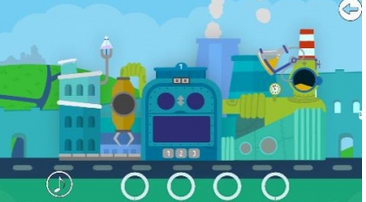 Приложение 3Конспект образовательной деятельности с использованием интерактивной игры «Мусоровозик» блока «Экологика»Дидактическое обоснование образовательной деятельностиНазвание: «Чудеса из мусорной корзины»  Реализуемая область: «Познавательное развитие». Интеграция образовательных областей: «Познавательное развитие», «Художественно – эстетическое развитие». Возраста детей: 6-7 лет  Цель: повышение экологической культуры дошкольников через знакомство с принципами раздельного сбора бытовых отходов  и возможностью их вторичного использования.  Программные задачи по образовательным областямПредполагаемый результат:- Сформированы навыки правильного поведения в природной среде;- Дети понимают, что скопление мусора – это большая проблема, которую надо решать всем людям;- Дети научились сортировать мусор из разного материала;-Сформированы представления детей о возможности использования бросового материала в полезных целях.- Дети применяют полученные знания и умения в повседневной жизни.ХодВ группу приносят приглашения для участия в конкурсе «Чудеса из мусорной корзины».«Приглашаем всех желающих принять участие в конкурсе игрушек, изготовленных из вторичного сырья».Раздают детям. Дети рассматривают. Воспитатель подходит, к ребенку, просит посмотреть. -Можно мне посмотреть, что это у тебя?Зачитывает-Как интересно, я люблю участвовать в конкурсах, а вы ребята любите?-Хотели бы поучаствовать?-Тогда давайте уточним, что нам нужно изготовить?Новогоднюю игрушку-Из чего ее нужно сделать?Из вторичного сырья.- А что такое вторичное сырье?Это мусор.Ребята, а я у себя дома сортирую мусор, в зависимости от того, из какого материала он изготовлен.-Могу и вас научить. У нас как раз скопилось много мусора.Игра «Сортировка мусора»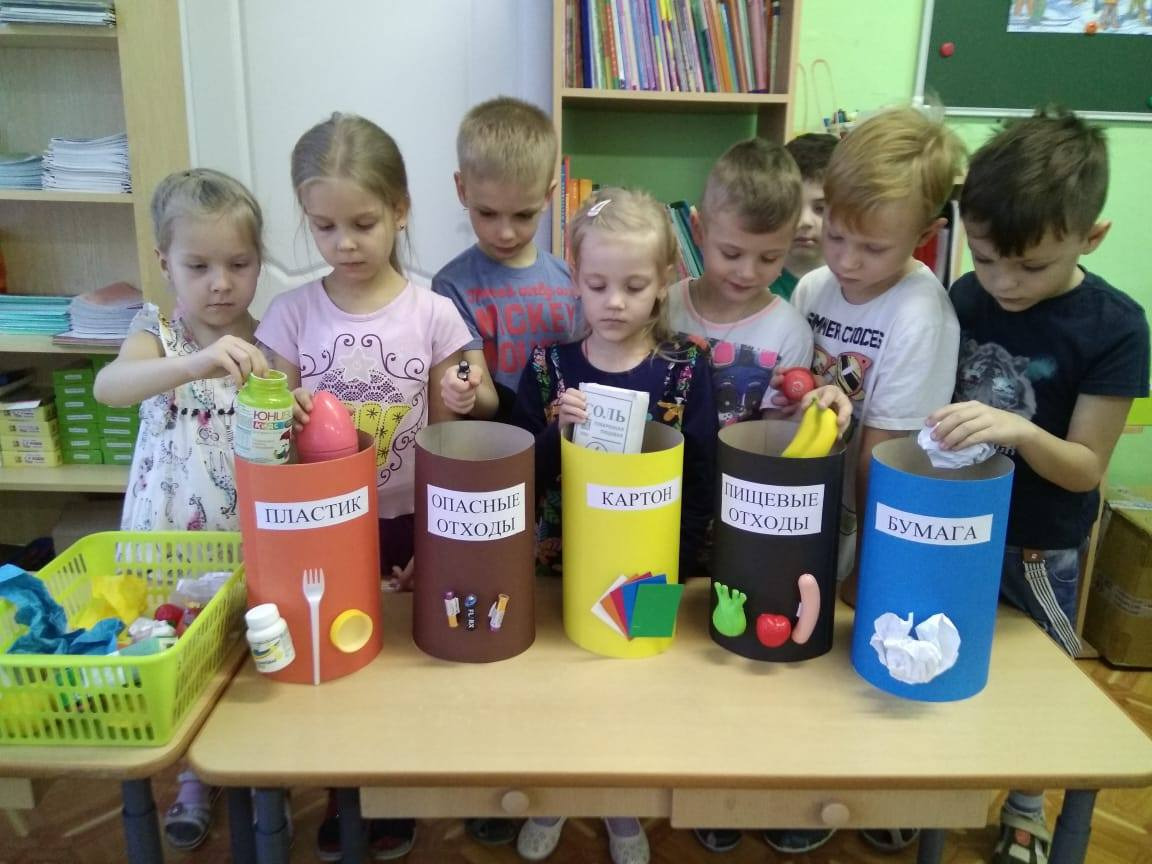 -Как вы думаете, для чего нужно сортировать мусор.Для того что бы его легче было перерабатывать на заводе.-А на чем мусор отвозят на завод?На мусоровозе.-Мусор, который мы отсортировали тоже нужно отвезти на завод. Как нам это сделать?Стать водителями мусоровоза-Что нам для этого понадобится?СпецодеждаВоспитатель отмечает, что на каждой жилетке есть значок.Игра «Мусоровозик» из блока «Экологика».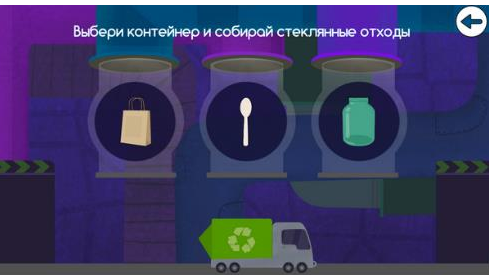 -Мы отвезли мусор на завод, что же с ним случится дальше?Его переработают-Правильно, из переработанного мусора делают много полезных вещей, а каких, вы узнаете, если соберете разрезные картинки. (Два конверта, поделиться на группы мальчики-девочки)Жестяная банка – велосипедПищевые отходы – удобрениеГазета – туалетная бумагаАвтомобильная шина – покрытие для детской площадкиПластиковая бутылка – курткаСтарая мебель (превращают в щепу) – новая мебельОвощная сетка – тазикСтеклянная бутылка – кувшинСтарая одежда – новая одежда Старая бытовая техника – ценные металлыУзнать, что еще можно сделать из вторичного сырья нам поможет видео ролик (физкульт минутка)https://www.youtube.com/watch?v=Q4FtAj5JOYw&t=1s -Ребята, мы с вами так увлеклись, что забыли о новогодних игрушках для конкурса. Мы выяснили, что такое вторичное сырье. Но где же нам взять его, ведь весь мусор мы отсортировали, отвезли на завод и переработали. Как же быть?Ребенок предлагает поискать в группе, может все-таки что-то найдется.Находят коробку, открывают. Рассматриваю. Соглашаются, что это вторичное сырье и из него можно сделать новогодние поделки.-Точно ребята, когда я сортировала мусор, я откладывала в эту коробку всякие интересные вещи. И вот они нам пригодились.Делают поделки, делятся впечатлениями.Приложение 4Информационный буклет для родителей «Птицы и бытовой мусор»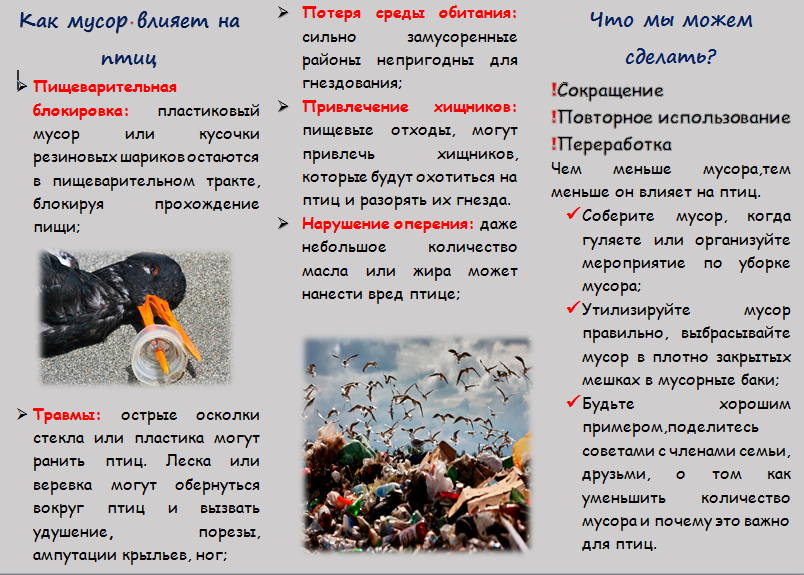 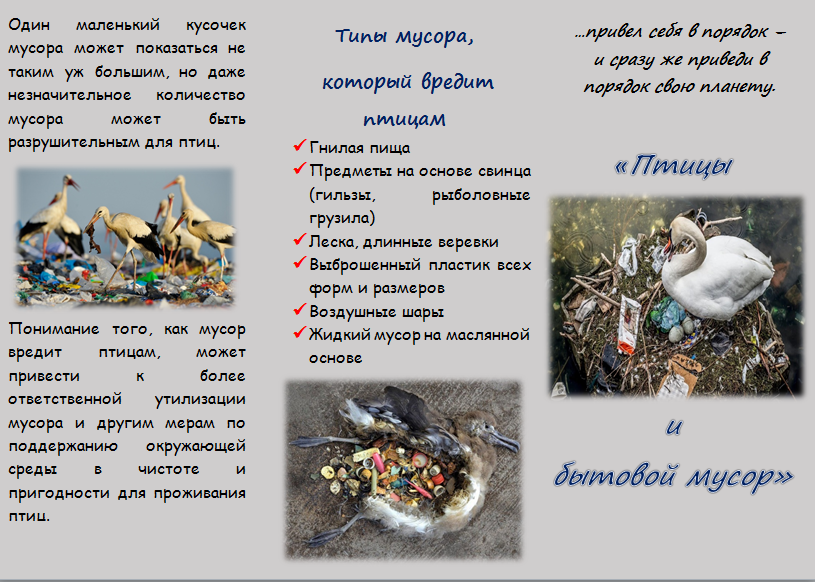 Юридический адрес248032, Калужская обл., г. Калуга, ул. Первых Коммунаров, д. № 19аТелефонЭлектронная почтаОфициальный сайт(4842) 76-80-40ds084@uo.kaluga.ru http://ds84.kaluga.ru/ Тема Техническое образование детей дошкольного возрастаАвторыЗаведующий – Сухова Наталья АлександровнаЗаместитель заведующего по воспитательной работе – Захарова Наталья АлександровнаСтарший воспитатель – Мулюкина Елена ИвановнаУчастники Педагогический коллектив; дети старшего дошкольного возраста; родители и члены семей обучающихся, посещающих ДОО.ЦельВнедрение в практику ДОО экологического воспитания детей  посредством использования интерактивных игрЗадачи1)организовать в образовательном пространстве ДОО интерактивную развивающую среду экологической направленности;2) развивать у детей умения, навыки и опыт применения экологических знаний в практике взаимодействия с окружающим миром, а так же экологическое сознание, основанное на гуманном, ценностном отношении к природе;3)обеспечить полное взаимопонимание и согласованное взаимодействие ДОО и семьи в вопросе экологического воспитания детей дошкольного возраста;4)развивать сотрудничество, сотворчество и совместную деятельность с социальными партнерами по вопросу экологического воспитания детей дошкольного возраста;5)оценить результативность системы педагогической работы, направленной экологическое воспитание детей дошкольного возраста;№ п/пОписание рискаПроводимые мероприятия1.Недостаточное оснащение развивающей предметно-пространственной средыПоиск интересных, современных решений для обогащения и экологизации развивающей предметно пространственной среды (апробация и внедрение в работу интерактивного комплекса «Играй и Развивайся, изготовление и приобретение интерактивных игр экологической тематики)2. Нехватка высококвалифицированных, заинтересованных, инициативных педагогов Повышение уровня квалификации через курсы, проведение мастер-классов, обмен опытом среди педагогов учреждений города, области3.Отсутствие поддержки со стороны заинтересованных организаций, социальных партнеровИнформационная открытость деятельности ДОО4.Низкий уровень вовлеченности родителей Просвещение, мотивация, вовлечение родителей в деятельность ДОО5.Формальный подход к реализации проекта со стороны участниковОбеспечение качественного контроля за ходом подготовки и реализации проекта, уровнем ответственности участников1.Подготовительный этап: (сентябрь-октябрь 2021)-анализ современного состояния проблемы в теории и практике, изучение методической проблемы по теме проекта.-анализ материально-технической базы.-анкетирование родителей для выявления степени заинтересованности темой проекта.-диагностическое обследование основ экологической грамотности и экологической компетентности детей дошкольного возраста.-подготовка участников образовательного процесса к работе в условиях реализации проекта.-установление взаимодействия с родителями (законными представителями воспитанников), социальными партнерами.- мониторинг реализации проекта на подготовительном этапе (готовность документов для реализации проекта и компетентность педагогов в вопросе экологического воспитания детей дошкольного возраста).2. Основной этап:  (ноябрь 2021-май 2022)-анализ состояния фактического положения дел на начальном этапе.-повышение педагогической компетенции в вопросе экологического образования детей дошкольного возраста (курсы повышения квалификации, вебинары, мастер-классы, семинары).-организация в образовательном пространстве ДОО интерактивной развивающей среды экологической направленности;-внедрение в работу интерактивного комплекса «Играй и Развивайся».-разработка образовательных, обучающих мероприятий с использованием игрового комплекса.-привлечение к сотрудничеству родителей и социальных партнеров.-участие дошкольников в конкурсах исследовательских работ и творческих проектов.3. Заключительный этап: (июнь - август 2022)- мониторинг реализации проекта на заключительном этапе (результаты диагностического обследования основэкологической грамотности и экологической компетентности детей дошкольного возраста; изменения в структуре образовательного процесса в ДОО, связанные с встраиванием экологического контента образования; результаты участия детей, родителей, педагогов в конкурсах и других мероприятиях экологической направленности; методическая компетентность педагогов в области экологического образования детей дошкольного возраста).-анализ, оценка результатов инновационного проекта «Экологическое воспитание в ДОО средствами интерактивных игр». - публикация проекта и методических материалов.- транслирование опыта работы педагогического коллектива.Направление деятельностиСодержание деятельностиФормы предоставления результатаРазвитие методической компетентности педагогов в области экологического образования детей дошкольного возрастаКурсы повышения квалификацииКопии удостоверенийОрганизация в образовательном пространстве ДОО интерактивной развивающей среды экологической направленности, адекватной возрастным особенностям и современным требованиям к ее содержанию, материально-техническому, организационно-методическому 	и дидактическому обеспечению;Апробация и внедрение в работу интерактивного комплекса «Играй и Развивайся» Методические рекомендацииОрганизация в образовательном пространстве ДОО интерактивной развивающей среды экологической направленности, адекватной возрастным особенностям и современным требованиям к ее содержанию, материально-техническому, организационно-методическому 	и дидактическому обеспечению;2.Материально-техническое наполнение развивающей предметно-пространственной средыФотоотчетОрганизация в образовательном пространстве ДОО интерактивной развивающей среды экологической направленности, адекватной возрастным особенностям и современным требованиям к ее содержанию, материально-техническому, организационно-методическому 	и дидактическому обеспечению;3.Подготовка дидактического обеспечения для образовательной деятельности Перечень подготовленных дидактических материалов в ДОО Развитие у детей экологическое сознание, основанное на гуманном, ценностном отношении к природе, а так же умения, навыки и опыт применения экологических знаний в практике взаимодействия с окружающим миром.1.Педагогическая диагностика показателей экологической компетентности у детей дошкольного возрастаДиаграммы, сводные таблицыРазвитие у детей экологическое сознание, основанное на гуманном, ценностном отношении к природе, а так же умения, навыки и опыт применения экологических знаний в практике взаимодействия с окружающим миром.2.Реализация содержания проекта в образовательной деятельности ДООФото продуктов детской деятельности по экологической направленности, экологические проекты, видеоматериалы, результаты диагностикиРазвитие у детей экологическое сознание, основанное на гуманном, ценностном отношении к природе, а так же умения, навыки и опыт применения экологических знаний в практике взаимодействия с окружающим миром.3. Участие в фестивалях, акциях и конкурсах экологической направленности на муниципальном, региональном и федеральном уровняхДетские работы, детские презентацииОбеспечение полного взаимопонимания и согласованного взаимодействия ДОО и семьи в вопросе экологического образования детей дошкольного возраста1. Анализ мненийродителей по внедрению системы экологического образования детей дошкольного возраста Результаты анкетирования родителей (законных представителей) обучающихсяОбеспечение полного взаимопонимания и согласованного взаимодействия ДОО и семьи в вопросе экологического образования детей дошкольного возраста2.Вовлечение родителей в образовательнуюдеятельность, организованное по трем направлениям:1)повышение педагогической культуры родителей;2)вовлечение родителей в деятельность ДОО;3)совместная работа по обмену опытом.План мероприятий (просветительских, консультативных, информационных)	Развитие сотрудничества, сотворчества и совместной деятельности с социальными партнерами по вопросу экологического образования детей дошкольного возрастаВыявления образовательного потенциала социального окружения и планомерного выстраивания отношений с нимПлан совместных мероприятий, договоры о  сотрудничествеОценивание результативности системы педагогической работы, направленной на развитие экологического образования детей дошкольного возраста1.Определение вариантов встраивания экологического контента в содержание образования: в планы и ООП ДООМодели образовательного процесса в ДОО с встроенной экологической составляющейОценивание результативности системы педагогической работы, направленной на развитие экологического образования детей дошкольного возраста2.Обобщение опыта работыОтчет о проделанной работеТиражирование и распространение опыта инновационной педагогической деятельностиТранслирование опыта инновационной деятельности на муниципальном, региональном, федеральном уровнях Программы семинаров, мастер-классов, фото, видеоматериалы с мероприятия№ п/пСодержание1.Мероприятия, проводимые с педагогическими работниками1.1.Выставка методической литературы, дидактических пособий по теме проекта1.2.Курсы повышения квалификации для педагогов «Экологическое образование детей дошкольного возраста: развитие кругозора и опытно-исследовательская деятельность в рамках реализации ФГОС ДО»1.3. Просмотр вебинаров: «Экологическое воспитание детей дошкольного возраста в соответствии с ФГОС ДО: актуальность, цели и задачи, основные направления, современные средства и методики»; «Экологическая грамотность как важный аспект воспитания дошкольников»; «Экологическое воспитание детей дошкольного возраста»1.4. Самостоятельное изучение педагогами опыта работы других дошкольных организаций по вопросу экологического  образования детей дошкольного возраста1.5.Создание банка данных методических идей по теме проекта1.6. Консультация «Экологическое воспитание детей дошкольного возраста»1.7.Консультация «Экологизация развивающей предметно-пространственной среды в ДОО»1.8.Круглый стол «Интересные идеи для организации интерактивной экологически развивающей среды в ДОО»1.9.Семинар-практикум «Опытно-исследовательская работа в системе экологического образования дошкольников»1.10.Теоретический семинар «Познание природы дошкольниками путем наблюдения как ведущего метода экологического образования дошкольников»1.11.Педагогический совет «Система экологического взаимодействия направленного на экологическое развитие дошкольников»1.12.Мастер-класс «Интерактивные игры в системе экологического образования дошкольников»1.13.Мастер-класс «Использование интерактивного комплекса «Играй и Развивайся» в экологическом воспитании детей дошкольного возраста»1.14. Аукцион педагогических идей «Инновационные подходы к экологическому образованию дошкольников»1.15.Открытые просмотры образовательной и других видов деятельности1.16. Разработка методических рекомендаций «Развивающая экологическая среда в детском саду, мотивирующая дошкольников на познавательно-исследовательскую деятельность»1.17. Участие в экологической природоохранной акции «Батарейку принеси – ёжика спаси»1.18.Участие в Российском эколого-благотворительном волонтерском проекте «Добрые крышечки»1.19.Участие в Эко-Марафоне переработка «Сдай макулатуру, спаси дерево!»1.20.Участие в акции «Из малого желудя в могучий дуб»2.Мероприятия, проводимые с детьми2.1.Проведение НОД экологической направленности2.2.Организация экологических экскурсий 2.3.Ведение панорамы добрых дел2.4Организация интерактивных игр с использованием блока «Экологика»2.5.Заполнение календарей природы2.6.Организация и проведение детских опытов, экспериментирования2.7. Просмотр и анализ видео материалов экологической направленности2.8. Отгадывание загадок, кроссвордов2.9.Организация экологических выставок, праздников, фестивалей2.10.Проведение дидактических, сюжетно-ролевых игр на экологическую тематику 2.11.Разработка познавательно-исследовательских проектов. Примерная тематика:««Полиэтиленовый пакет»«Пластиковая бутылка»,«Откуда берется и куда девается мусор»Строим экологический город «Экоград»«Защитники природы»2.12.Чтение и составление экологических сказок2.13.Организация отряда «Эколята-дошколята»2.14.Создание лаборатории юного эколога2.15. Участие в природоохранных акциях2.16.Организация авторской встречи с калужскими писателями: Ольгой Алифановой, автором книги «Однажды в детстве»;Ириной Винокуровой автором книги «Сказочная энциклопедия для маленьких вундеркиндов «Чудеса в природе»2.17.Участие в конкурсном движении на муниципальном, региональном, федеральном уровнях3.Мероприятия, проводимые с родителями 3.1.Коучинг-сессия «Интерактивные игры в экологическом воспитании»3.2.Круглый стол «Дошкольник и экология»3.3.Мастер-класс «Вторая жизнь ненужных вещей»3.4.Организация фотовыставки «Войди в природу другом»3.5.Информационно-просветительская газета «Юный эколог»3.6.Изготовление буклета «Птицы и бытовой мусор»	3.7.Оформление папок-передвижек «Отдыхаем, не вредя»; «Азбука поведения в природе»; «Что можно наблюдать с детьми в природе»; «Сокровища леса»; «Заповедные уголки Калужского края»3.8.Консультация для родителей «Раздельный сбор мусора»3.8.Семейные мини-проекты3.9.Выставки детских работ «Мой питомец», «Что растет на моем подоконике», «Чудеса из мусорной корзины», «Эколята – защитники леса»3.10. Организация клуба выходного дня – совместные экологические экскурсии3.11.Организация экологического десантаПознавательное развитиеРечевое развитиеХудожественно – эстетическое развитиеУточнять представления детей об источниках возникновения отходов, их классификации и способах утилизации; Развивать умения дифференцировать предметы по материалу из которого они были изготовлены;Развивать потребность соблюдения чистоты на улицах города, дома, в детском саду;Воспитывать бережное отношение к окружающему миру.Обогащать словарный запас, способствовать развитию связной речи, воображения;Активизировать словарь: бытовые отходы, бросовый материал, мусорная свалка, мусорный контейнер, рассортировать, мусороперерабатывающий завод;Показать на примере творческих работ, как можно использовать упаковочные отходы в целях бережного отношения к окружающей среде.